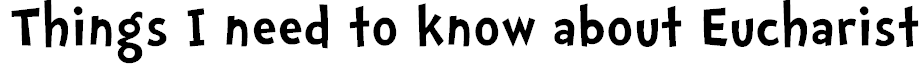 In the celebration of the Eucharist, the Christian community remembers and celebrates Jesus’ presence: in the assembly   We gather.in the Word   We listen.especially when the bread and wine have been changed into his Body and Blood.   We share.in going out to our communities as Christians.   We go out.The Catholic community assembles together to celebrate the Eucharist.   We gather.The Introductory Rites prepare the Catholic community to celebrate the Eucharist.  Through listening to the Word during Mass we can learn more about God, our Father, about Jesus and about ourselves.  During the Liturgy of the word we hear and respond to the Word of God.  We listen.Jesus began the Eucharist at the Last Supper.The Liturgy of the Eucharist begins with the procession of gifts and concludes with the Communion Rite.Through the words of consecration we understand that the Eucharist is both sacrifice and sacred meal.When we receive Holy Communion we are receiving Jesus under the appearances of bread and wine.  We share.Jesus is always with us in the Eucharist and we can acknowledge his real presence during the Mass.Having heard Jesus’ message he asks us to take it to one another.  We go out.